MontagDienstagMittwochBürozeit 
8.00 - 12.00 Uhr10.00 – 11.00 UhrSing & Bewegungsstunde10.00 – 11.30 UhrSpielzeit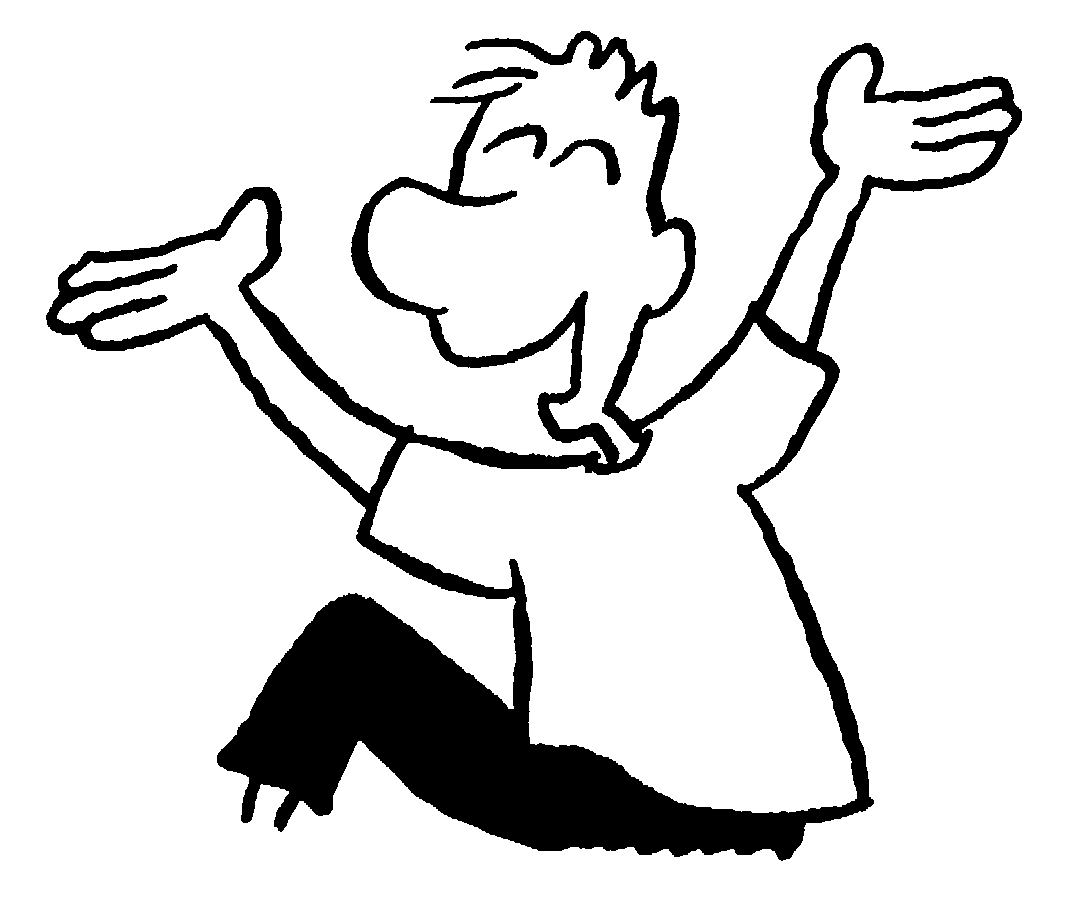 9.30 –11.00 Uhr
 Stillstunde
11.00 – 12.30 Uhr
Move your body-move your baby11.00 – 12.30 Uhr 
 Nordic Walking (mit Baby)15.00 – 16.30 Uhr
    Spieltreff für russischsprechende Familien
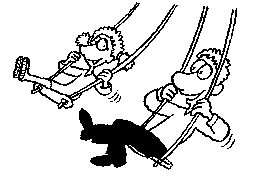 18.00 - 19.00 Uhr &     19.15 – 20.15 Uhr
Geburtsvorbereitung für Frauen und Paare16.00 – 18.00 Uhr
    Spanisch-Spieltreff(1. Dienstag im Monat)
offener Tanztreffab 20.00 Uhr
noche de picoteoab 20.00 Uhr                           (1 x im Monat)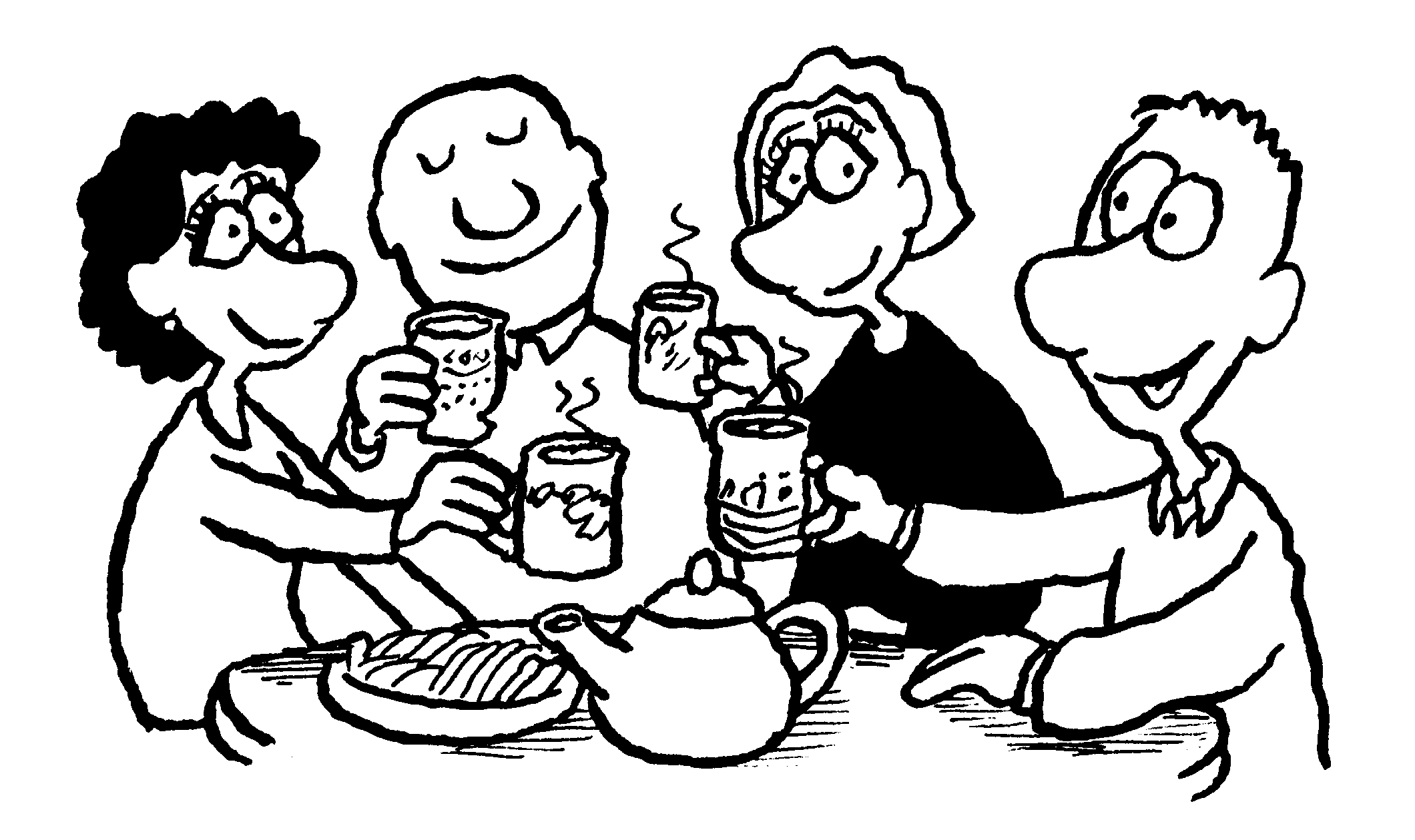 Schreib-, Mal- & Lesewerkstatt15 - 16.30 
Zirkus Jam Session20.00 – 21.30 UhrDonnerstagFreitagSamstagSonntagBürozeit 
8.00 - 12.00 Uhr9.00 - 10.15 Uhr       Fitdankbaby-Maxi10.00 – 12.00 UhrElternfrühstück             mit Informations- und Beratungsmöglichkeit                                   (2. Donnerstag im Monat)10.30 - 11.45 Uhr       Fitdankbaby-Mini17.45 - 19.00 Uhr                Yoga-Kurs
18.00 – 20.00 Uhr
    Repaircafé                        (Termine zu ersehen auf der TransitionHaus Bayreuth Homepage)Osterfeuer am 01.04.  ab 16 UhrTöpfern für Groß & Klein am 15.04.                             von 16–18.00 UhrRückbildungsgymnastik    am Vormittag14.30 - 16.00 Uhr               Musikzeit(1., 3. (und 5.) Freitag im Monat)15.00 – 16.30 Uhr               english speaking family(2. und 4. Freitag im Monat)16.00 - 17.30 Uhr               Tischharfen-Spielkreis(1., 3. (und 5.) Freitag im Monat)Windelfrei am 29.01. von 20-22.00 Uhr Stillabend am 26.03. von 20-22.00 UhrBabytragen am 28.05. von 20-22.00 UhrWindelfrei am 30.07. von 20-22.00 Uhr 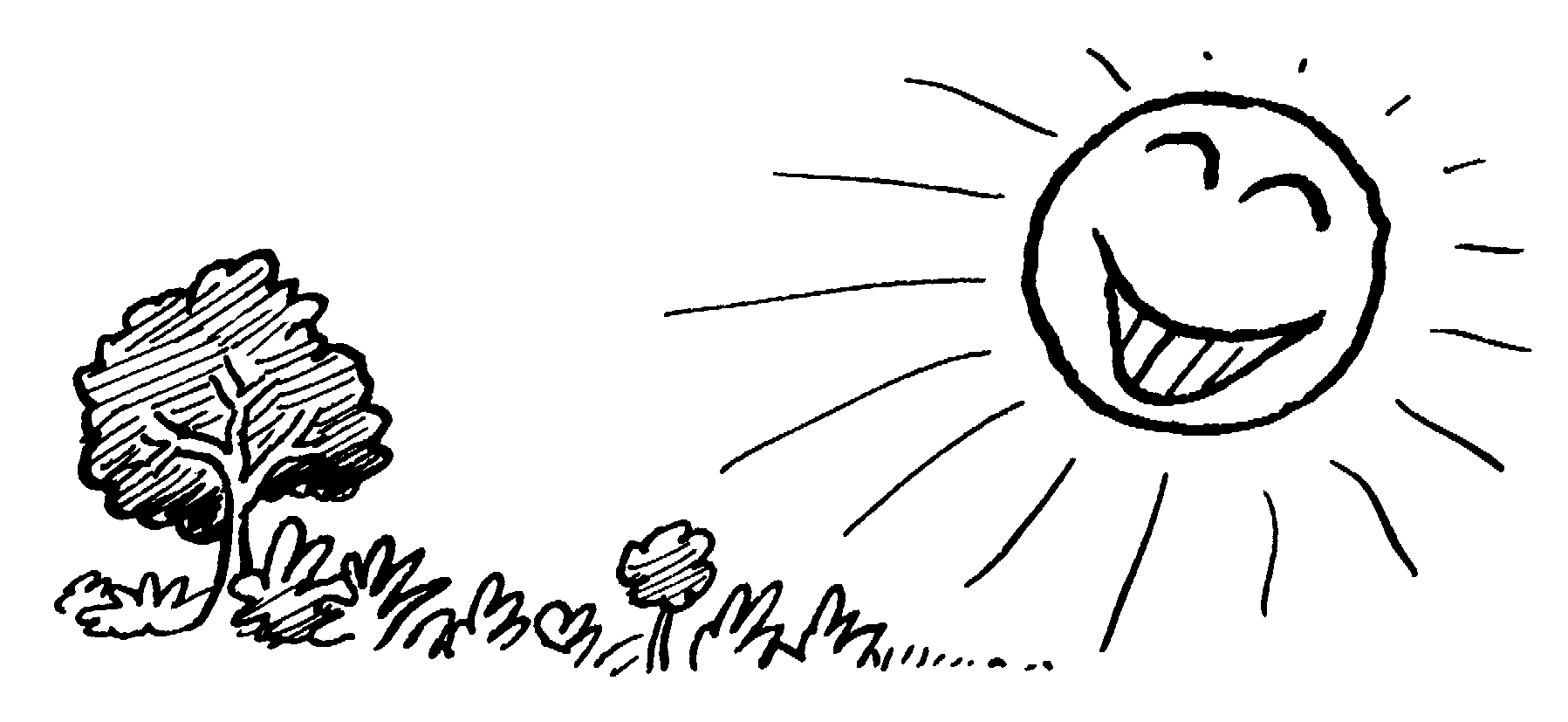 10.00 - 12.00 Uhr               italienischer Familien-Treff(1. Samstag im Monat)Familienwanderung am 17.04. um 10 UhrJubiläumsfest am 26.06. ab 14.00 UhrSommergrillfest am 24.07. ab 16.30 Uhr14.30 – 17.00 Uhr               Spielenachmittag für hochintelligente Kinder und deren Eltern(letzter Sonntag im Monat)18.30 - 19.30 Uhr
      Yoga-Kurs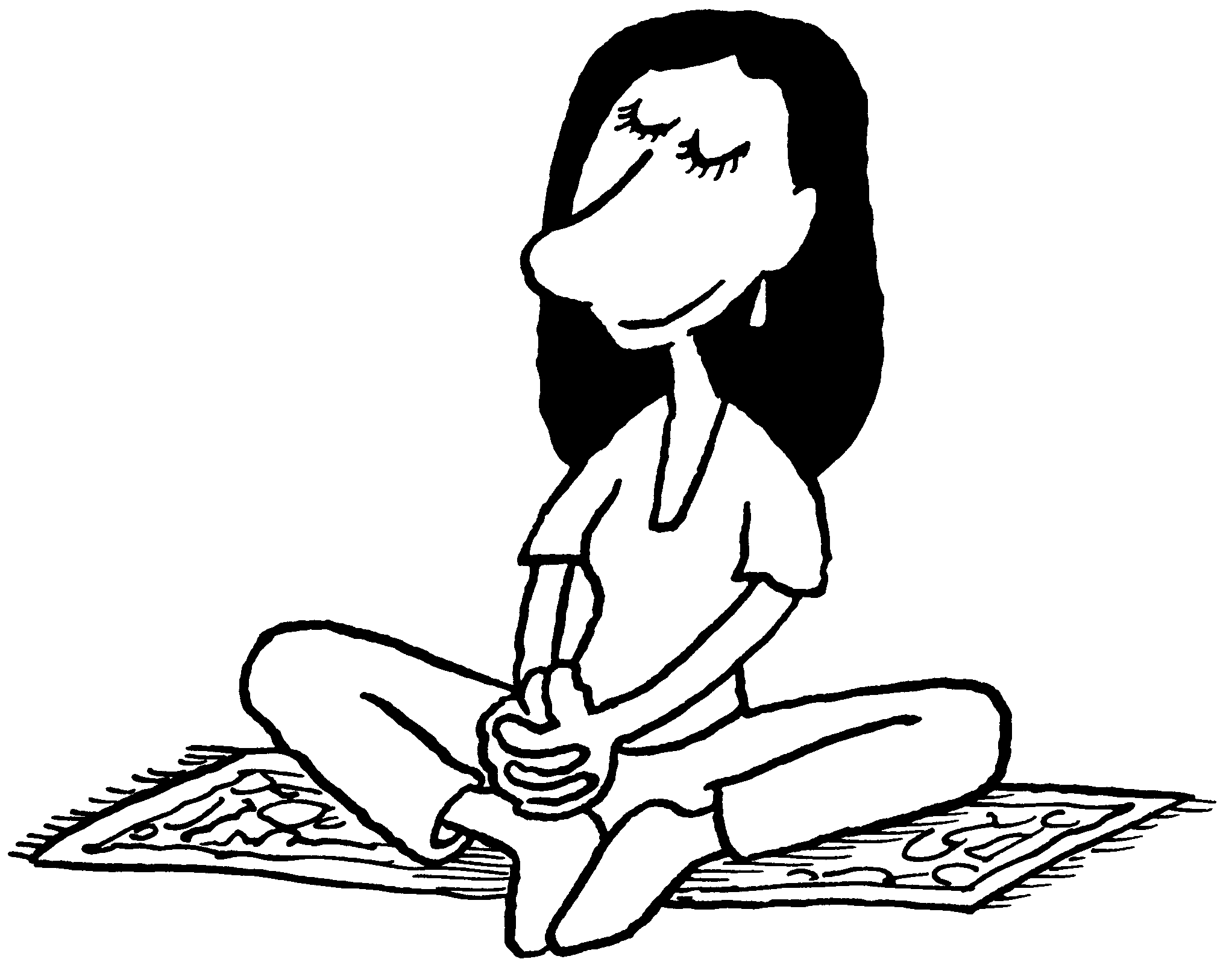 